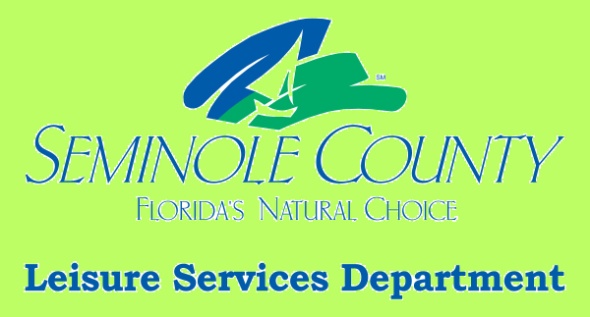 2017/18 Winter Break Eco Adventure Camp Registration FormCamper Information             *Please fill out one form for each camper.______________________________   ________________________   ______   ______________   _______   Gender: M / FCamper Last Name		                            Camper First Name	                          M.I.             Date of Birth                 Age	_____________________________________   __________________   ______   _________   ____________________   Street				    	              City		             State          Zip       	         School Attending	_____________________________   			Previous Camper?  Y / N   _______________Phone				             		                              			 Years AttendedParent/ Guardian Information1. ________________________________   ____________________________    ________   ________________________       Parent/Guardian Last Name	                     Parent/Guardian First Name                            M.I.                Phone (if different)	___________________________________________________________  ______________________________________   Address (if different)           							 *Email Address (used for notices & to send camp photos)	_____________________________________________   _________________________   _________________________Employer			                                                                Work Phone		                  Cell PhoneParent/ Guardian Information2. ________________________________   ____________________________    ________   ________________________       Parent/Guardian Last Name	                     Parent/Guardian First Name                            M.I.                Phone (if different)	_____________________________________________________________  ____________________________________   Address (if different)           							       Email Address	_____________________________________________   _________________________   _________________________Employer			                                                                Work Phone		                  Cell PhoneEmergency Contact     (Persons other than Parent/Guardian to whom the camper may be released and/or contacted in case of an emergency.)_____________________________   ____________________________   __________________   ___________________   Emergency Contact Last Name                       First Name        			   Home Phone                         Cell/Alt. Phone	Authorized to Remove ChildFather:  Y / N		Mother:  Y / N		(If no, documentation) _____________________________________________________	Allergy/Medical Information:									List any allergies (bee stings, ant bites, plants, sun, food, penicillin, etc.) 	___________________________________________________________________________________________________________________________________________________________________________		*Seminole County Eco Camp does not administer any medications (prescription and/or OTC).  All emergency situations will be referred to the parents and/or EMS.  Emergency Medical Treatment:  I understand that ever effort will be made to contact the Parent/Guardian of the participants.  If this is not possible, I hereby authorize Seminole County Leisure Services, Eco Camp to obtain emergency medical treatment.Parent/Guardian Signature:  _______________________________________________ Daytime Phone:  __________________________________Program Selection:Please check the week(s) and/or extended care you would like to register your camper for.  Full payment is due at the time of registration.  Space is limited; sessions will not be reserved without full payment.WaiverI hereby state that my child is physically and mentally capable of safe participation in Seminole County Government Leisure Services (SCGLS) activities.  I understand and expressly acknowledge that participation at camp is a privilege, and I release SCGLS, its agents, contracts services, servants, and employees, from all liability for any injury, illness, loss or damage connected in any way to my child’s participation in SCGLS activities, whether on or off SCGLS premises.  I also authorize SCGLS to obtain medical treatment for my child in the event of an emergency.  SCGLS reserves the right to remove any camper who, according to the Director’s discretion, is judged detrimental to the general welfare of the camp, program, staff, and/or other campers.  I give my permission to SCGLS to use, without limitation or obligation, photographs, film footage, or tape recording which may include my/my child’s image or voice for the purposes of promoting or interpreting SCGLS programs.  The right is reserved to search any camper’s belongings, according to the Director’s discretion, when reasonable information is available that illegal substances and/or objects (according to the Parent Handbook and/or that may cause harm to self or other) may be present.  I understand that any damage to property caused by my child will be billed directly to the parent/guardian and the child may be asked to leave camp.  No refunds or prorates will be given.  I have read the Parent Handbook for the specific camp that my child is attending.  I understand and agree to abide by the policies stated within.  I understand that there will be no refunds given for SCGLS programs.  I also understand that no credits will be given for days missed, late arrival, or early departure during any SCGLS program.  I understand the camp my child is enrolled in may have additional registration materials and that it is my responsibility to obtain, complete and turn in these materials.Parent/Guardian Signature:  ___________________________________________________            Date:  ______________________Parent/Guardian Printed Name:  _________________________________________  Camper’s Name:  ___________________________________Please make check or money order out to Seminole County Natural Lands.  You may register at any active Park (Red Bug Lake Park, Sanlando Park, or Sylvan Lake Park)     or mail the form and check to:           Seminole County Natural Lands Program           3485 N. County Road 426           Geneva, FL 32732                               Questions?  Call (407) 665-2211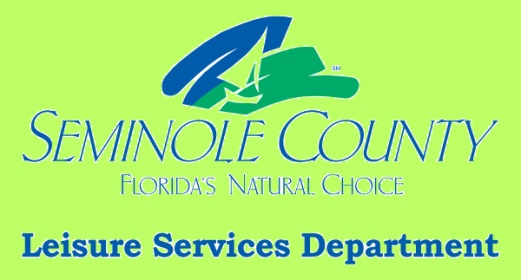 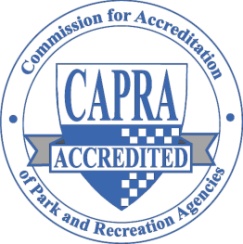 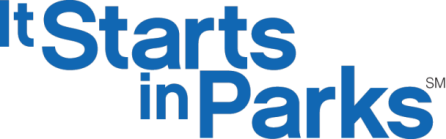 DateAgesThemeLocationCostExtended CareTOTAL FEES:Class Code:January 2nd -5th (no camp on Monday 1/1/18)7-12Winter Break Eco CampEd Yarborough Nature Center, Geneva$132 □$15 □$ ________TOTALFEESDUE:$ ________